TONDEUSE SABO 54 ECONOMY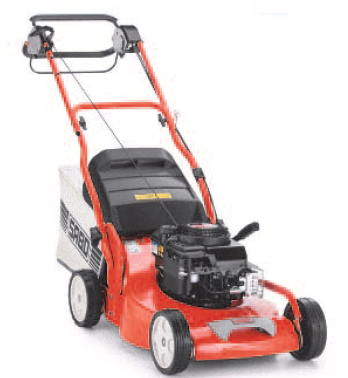 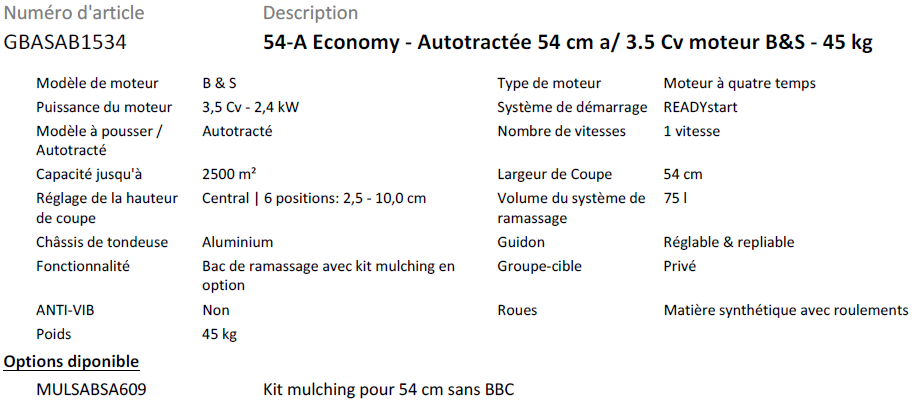 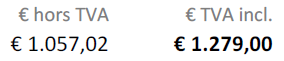 